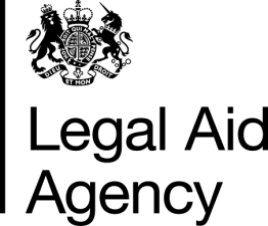 Advocate Fee Calculator - Version TableAdvocate Fee Calculator – Version ListAdvocate Graduated Fee Scheme 13 – 30 September 2022The scheme 13 calculator should be used for cases with a representation order dated on or after 30 September 2022, including scheme 14 (£670 s.28 fixed fee, post-1 February 2023) and scheme 15 (£62 additional preparation fee, post-17 April 2023)VAT: 20%Key reason: 15% increase in advocate fees and removal of the Elected Not Proceeded fee, plus new fixed fees for cases with s.28 hearings and an additional preparation fee.Advocate Graduated Fee Scheme 12 Calculator – 17 September 2020The scheme 12 calculator should be used for cases with a representation order dated on or after 17 September 2020VAT: 20%Key reason: Payment for considering unused material and changes in payment for cracked trialsAdvocate Graduated Fee Scheme 11 Calculator – 31 December 2018 The scheme 11 calculator should be used for cases with representation orders dated on or after 31 December 2018VAT: 20% Key reason:  Fee increasesAdvocate Graduated Fee Scheme 10 Calculator – 1 April 2018The scheme 10 calculator should be used for cases with a representation order dated on or after 1 April 2018VAT:  20% Key Change:  Introduction of scheme 10 with banding of offences and less reliance on PPEAdvocate Graduated Fee Scheme 9 Calculators These calculators should be used for cases with a representation order dated on or after 1 April 2012 – please ensure you use the appropriate type of calculator for your fee claimVAT:  20% Key Change:  Introduction of new AGFS schemeFor cases with a representation order prior to 1 April 2012 please contact the AGFS casework team for the appropriate calculatorRepresentation OrderScheme NumberCalculatorOn or after 1 April 20129AGFS (Scheme 9) fixed feeOn or after 1 April 20129AGFS (Scheme 9) cracked in last two thirds)On or after 1 April 20129AGFS (Scheme 9) guilty pleas and cracks in first thirdOn or after 1 April 20129AGFS (Scheme 9) full trialOn or after 1 April 201810AGFS (Scheme 10) for trials, cracked trials, guilty pleas and fixed fee casesOn or after 31 December 201811AGFS (Scheme 11) for trials, cracked trials, guilty pleas and fixed fee casesOn or after 17 September 202012AGFS (Scheme 12) for accelerated measures (all cases)On or after 30 September 202213/14/15AGFS (Scheme 13) for all cases